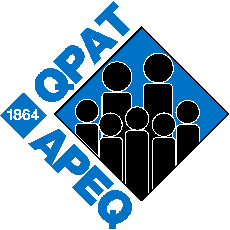 Subject: Proof of eligibility for benefitsDear Sir or Madam:In conformity with clause 5-13.12, you will find attached proof that I receive maternity, paternity or adoption benefits from QPIP (RQAP) or EI and the amounts involved.  Sincerely,Name Mailing Addressc.c. : Local Union